INFORME SEMESTRAL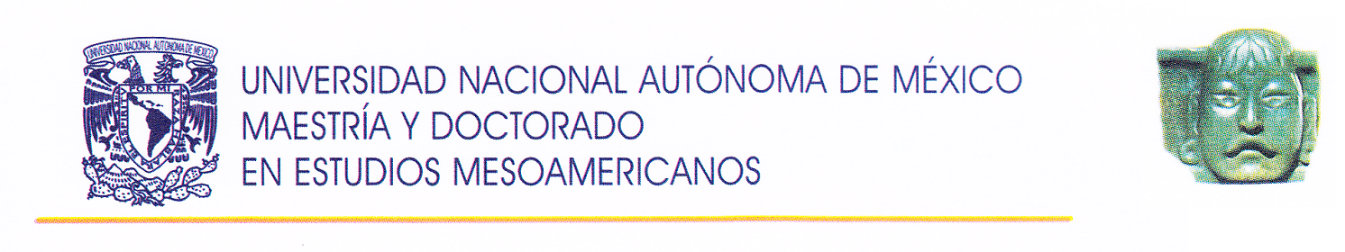 Nombre completo: Fecha:            						    Número de cuenta:Título del trabajo de grado: Porcentaje de avance (redacción de la tesis):                %Informe semestre 2019-2 (Enero-Mayo de 2019)Breve descripción del avance del trabajo de Investigación realizado:Anexar cronograma de trabajo para el próximo semestre (Agosto a Diciembre de 2019)___________________________                                                   _____________________________ Nombre y firma del Alumno                                     Nombre y firma del tutor principal (o cotutores)                                                                